UNIVERSIDAD DE PUERTO RICO - RECINTO DE RIO PIEDRASFACULTAD DE EDUCACIÓN EUGENIO MARÍA DE HOSTOS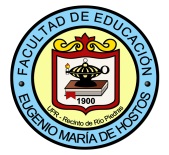 BACHILLERATO EN ARTES EN EDUCACIÓN CON CONCENTRACIÓN EN EL NIVEL ELEMENTAL              ÁREA DE ÉNFASIS CUARTO A SEXTO / ÁREA DE CONTENIDO: ESPAÑOL133 Total de Créditos                                                                                                                                                                                                                                                     *Los estudiantes serán ubicados en estos cursos de acuerdo a la puntuación obtenida en español e inglés de las Pruebas de Aprovechamiento del College Board.                       **Requisito Certificación de Maestros del Departamento de Educación (Reglamento 2012)Revisado en febrero 2021BACHILLERATO EN ARTES EN EDUCACIÓN CON CONCENTRACIÓN EN EL NIVEL ELEMENTAL                ÁREA DE ÉNFASIS CUARTO A SEXTO / ÁREA DE CONTENIDO: ESPAÑOL42 crs.	Cursos de Educación General6	Español*6	Inglés*6	Ciencias Sociales (CISO 3121 y CISO 3122)	6	Ciencias Naturales (3 crs. CIBI y  3 crs. CIFI)3	MATE 3036 (Pensamiento Lógico Matemático)6 	Humanidades6	Literatura3	Arte52 crs.	Cursos Medulares 3	EDFU 3011:** 		Fundamentos del desarrollo humano 3	EDFU 3012	:**		Fundamentos de la Psicología Educativa 3	EDFU 3007:** 		Fundamentos Sociales de la Educación3	EDFU 4019:** 		Fundamentos Filosóficos de la Educación3	EDFU 3013: 		Evaluación del aprendizaje3	EDFU 4007: 		Principios de investigación3	EDFU 3046			Educación en salud en el nivel elemental3	TEED 3017:** 		Integración de la tecnología y el uso de la computadora en el nivel elemental3	EDES 4006:** 		Naturaleza y necesidades de los educandos excepcionales3	EDES 4055: 		Estrategias de enseñanza para la inclusión de estudiantes con necesidades especiales en la sala de clases3	HIST _____:** 		Historia de PR3	HIST _____:** 		Historia de EU3	EDPE 4075: 		Experiencias creadores de las artes, música y teatro3	EDPE 4121: 		Seminario: Currículo, enseñanza, aprendizaje, evaluación I3	EDPE 4122: 		Seminario: Currículo, enseñanza, aprendizaje, evaluación II3	FAED 4001, 4002, 4003:	Seminario reflexivo I, II, III4	EDPE 4068: 		Práctica docente en el nivel elemental21 crs. 	Cursos profesionales9 crs. 	Artes del lenguaje3	EDPE 3013: 		Enseñanza de la lengua materna en el nivel elemental3	EDPE 3058: 		La enseñanza de la gramática en el nivel elemental3	EDPE 3034: 		Avaluación y diagnóstico del proceso de la lectoescritura12 crs. 	Cursos de metodología3	EDPE 3237:		La enseñanza de ciencias en el nivel elemental 4to – 6to.3	EDPE 3070: 		Desarrollo de la lectoescritura en el nivel elemental 4to. – 6to.3	EDPE 3010: 		La enseñanza de estudios sociales en el nivel elemental 4to. – 6to 3	EDPE 3012: 		La enseñanza de matemáticas en nivel elemental 4to. – 6to.12 crs.	Cursos del Área de contenido3	EDPE 4007: 		Literatura para niños3 	EDPE 3060: 		Desarrollo de la lectoescritura en nivel elemental3	EDPE XXXX: 		Estrategias constructivistas para la comprensión lectora  3	ESPA 3013:	 	Introducción a la lingüística		6 crs.	Electivas Libres133 crs.	Total de créditos * Los estudiantes serán ubicados en estos cursos de acuerdo a la puntuación obtenida en español e inglés en las pruebas de aprovechamiento en el College Board en español e inglés.** Requisito para la Certificación de Maestros del DE (Reglamento 2012).Además de la preparación académica y profesional requerida, así como otros requisitos, se ha propuesto que todo aspirante deberá tener un índice académico general y de concentración de 3.00.Revisado en febrero 2021CréditosCursos RequeridosCursos RequeridosPre-RequisitosPRIMER AÑOPRIMER AÑOPrimer SemestrePrimer Semestre3ESPA*Español Básico I3INGL*Inglés Básico I3CISO 3121Ciencias Sociales I3HUMAHumanidades I3CIBI Ciencias Biológicas 3EDFU 3011**Fundamento del Desarrollo HumanoSegundo SemestreSegundo Semestre3ESPA*Español Básico II3INGL*Inglés Básico II3CISO 3122Ciencias Sociales II3CIFI Ciencias Físicas 3HUMAHumanidades II3EDFU 3012** Fundamentos de la Psicología EducativaEDFU 3011SEGUNDO AÑOSEGUNDO AÑOPrimer SemestrePrimer Semestre3____Literatura3EDFU 3007**Fundamentos Sociales de la Educación3EDES 4006**Naturaleza y Necesidades de los educandos excepcionales3EDPE 3013La enseñanza de la lengua materna en el nivel elemental3MATE 3036Pensamiento Lógico Matemático3EDFU 3013Evaluación del AprendizajeEDFU 3011, 3012Segundo SemestreSegundo Semestre3TEED 3017**Integración de la tecnología instruccional y la computadora al currículo del nivel elemental 1FAED 4001Seminario Reflexivo Profesional IConcurrente con TEED 3017.3EDES 4055Estrategias de enseñanza para la inclusión de estudiantes con necesidades especialesEDES 40063EDPE 3060Desarrollo de la lectoescritura en nivel elemental (Curso área de contenido)EDPE 30133EDFU 3046Educación en Salud en la Escuela Elemental3EDFU 4007Principios de Investigación3EDPE 3012La enseñanza de las matemáticas en el nivel elemental 4to. - 6to.MATE 3036**TERCER AÑO**TERCER AÑOPrimer SemestrePrimer Semestre3EDPE 4007Literatura para niños (Curso área de contenido)3EDPE 3237La enseñanza de ciencias en el nivel elemental 4to-6to3ESPA 3013Introducción a la lingüística (Curso área de contenido)3EDPE XXXXEstrategias constructivistas para la comprensión lectora (Curso área de contenido)3_____Arte3EDFU 4019**Fundamentos Filosóficos de la EducaciónSegundo SemestreSegundo Semestre31EDPE 4121FAED 4002Seminario: Currículo, enseñanza, aprendizaje y evaluación I (Se requiere asistir a Zona de Talleres de Escritura)Seminario Reflexivo Profesional IIEl 65% de cursos de énfasis aprobados con C o más, cursos medulares/profesionales, educación general y FAED 4001.Concurrente con EDPE 41213HIST _____**Historia de Puerto Rico3EDPE 3058La enseñanza de la gramática en la escuela elemental3EDPE 3070Desarrollo de la lectoescritura en el nivel elemental 4to. – 6to.EDPE 3013 y EDPE 3060 3EDPE 4075Experiencias creadoras de las artes, música y teatro3_______Electiva libre  CUARTO AÑOCUARTO AÑOPrimer SemestrePrimer Semestre3EDPE 4122Seminario: Currículo, enseñanza, aprendizaje y evaluación IIEDPE 4121, 85% de los cursos de énfasis aprobados con C o más, cursos de educación general y medulares/profesionales, FAED 4001 y FAED 4002. 3EDPE 3034Avaluación y diagnóstico del proceso de lectoescrituraEDPE 3013, EDPE 3060 y EDPE 30703EDPE 3010La enseñanza de los estudios sociales 4to.-6to3_____Literatura3HIST_____**Historia de Estados Unidos3____Electiva libreSegundo SemestreSegundo Semestre41EDPE 4068FAED 4003Práctica DocenteSeminario Reflexivo Profesional IIIEDPE 4122, 95% cursos aprobados.Concurrente con EDPE 4068